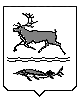 МУНИЦИПАЛЬНОЕ ОБРАЗОВАНИЕ «СЕЛЬСКОЕ ПОСЕЛЕНИЕ КАРАУЛ»ТАЙМЫРСКОГО ДОЛГАНО-НЕНЕЦКОГО МУНИЦИПАЛЬНОГО РАЙОНАКАРАУЛЬСКИЙ СЕЛЬСКИЙ СОВЕТ ДЕПУТАТОВРЕШЕНИЕот «29» января 2020г.							      № 1047Об избранииГлавы сельского поселения КараулВ соответствии с ч. 2 ст. 36 Федерального закона от 6 октября 2003года № 131-ФЗ «Об общих принципах организации местного самоуправления в Российской Федерации», ч. 2 ст. 27 Устава муниципального образования «Сельское поселение Караул» Таймырского Долгано-Ненецкого муниципального района, по итогам конкурса по отбору кандидатов на должность Главы сельского поселения Караул, Караульский сельский Совет депутатовРЕШИЛ: 1. Избрать Главой сельского поселения Караул Чуднова Юрия Ивановича.2. Опубликовать настоящее Решение в информационном вестнике «Усть-Енисеец»» и разместить на официальном сайте сельского поселения Караул.3. Настоящее Решение вступает в силу со дня, следующего за днем его принятия. Председатель Караульскогосельского Совета депутатов                                                             Д.В. Рудник